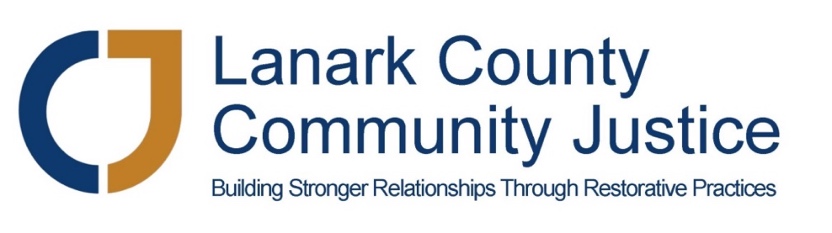 Present:  Aisha Toor,  Dave Burkett, Stephen Graham, Ross Dickson, Joellen McHard and Margo Bell Guest:  Sheri Halladay              AgendaDescriptionAction ItemsWelcome and Preliminaries Welcome and Check-inMinute Taker Review and Adoption of AgendaDeclaration of Conflict of Interest Approval of Board Minutes Jan. 27, 2021Review of Action ItemsRestorative MomentAisha called the meeting to order at 5:03  p.m.Some passed, all that participated are doing fineMargoApproved by consensus as presented NoneApproved via consensusMissedAisha – Non -violent resistance – Martin Luther KingNoted meeting is being recorded to assist with minutesAction Items to be reviewed at Feb. 24th meetingNext Month - JoellenExecutive Director’s ReportExecutive Director’s Report continued…CRA Interest and Penalties LetterWritten report submitted – highlights:Q3 Financial report for MCCSS completed – expenditures on trackFigures for fundraisers:Polar Bear Plunge $3567.54‘Do Nothing’ Dec. campaign $2052We had an anonymous donor who would match $1 for every 3 raised – we did not raise the $7500, but donor gave us the $2500Victims Week - $144UWEO (United Way Eastern Ontario) grant for adult diversion & BE STRONG facilitator training – applied for $17,000 received $13,500UWEO Emergency Community Support funds – computers have been purchased & ready to goThe Hub (Almonte) - $1,500 for adult diversionRotary Club (Perth) - $4,000 for adult diversionTrillium grant ($50,000) denied – reapplied requesting $42,300Working with Sheri to coordinate next Restorative Parenting Session with FCSLLGGood media coverage last 2 months – see reportRayna no longer at LCCJ – contract expired Jan. 7 and she found alternate employmentJoellen will apply for summer studentJoellen applying to Employment Canada  for staffing – will cover 1 year salary for a project Joellen had put forth a case to CRA to refund $9,114.22 we paid in penalties and late fees.  She was successful – they forgave penalties and interest for the years we had a deficit, resulting in a $3,489.93 credit to our accountJoellen asked each board member to go to LCCJ website and make suggestions and send to her before our Feb. meeting Finance – DaveCommittee ReportReview of Q1-Q3 Quarterly Report Audit LetterPDCF IRP GrantIRP Application & BudgetWritten report submitted – highlights:Financial reports reviewed & signed offBank balance shows no irregularities – we are in good shape financiallyHighlights:revenue higher than budgetedexpenses tracking to budgetnet income better than budgetedDave ran through Budget vs. Actuals, Balance Sheet and Profit & Loss Statement – copies of all in Board section of the websiteDave ran through letter from Allan & Partners – all appears in orderDecision:  to acknowledge and accept content of letter via consensusRequested $31,345 – approved for approximately 50%Decision:  It was decided via consensus that we not proceed with the project with the limited funds.  Concerns were staffing – would not be able to contract what we thought we could and not a good time to be exploring office spaceDave will write a letter to PDCF to decline Governance Committee – SteveStrategic Plan – updateGovernance Committee continuedNomination SubcommitteeThe governance committee has not had an official meeting but much work has been done on the strategic plan with sub meetings  Concern expressed regarding the membership of the subcommittee and a rewrite of Terms of Reference suggestedHope to have draft strategic plan for February meetingGov. comm. will draft new TOR and bring to the BoardCapstone Project  - Final ReportNot all board members had read the report – therefore deferred to February meetingLarge document (60+ pages) in pdf format – request to Dave receive in word to decrease spacing and have smaller document to printDave to send word document to those who requestedMargo to put report on February agendaLCCJ Performance AnalysisDraft 1st Data Analysis - JoellenJoellen addressed written draft submitted – there were questions – in particular re table 18 – staff led forums – concern expressed and it was decided further discussion was required – therefore deferred to February meetingMargo to put on February agendaHR  - MargoOriginally on agenda to request approval for funds to hire a lawyer to go over draft contracts for Joellen and Sherri.  10 minutes before the meeting it was confirmed that Dave Heeley of Barker Willson (does employment law) would go over the contracts as a courtesy to LCCJMargo to report his findingsNew Business Vice Chair PositionFundraising Handover DocumentFundraising Committee Chair positionBoard members asked to considerNext meeting scheduled for February 9th at 10:30 – need new membersDeferred to February meeting Board members asked to consider joining committee & suggestions for othersNext MeetingFebruary 24, 2021 @ 3:30 p.m. via ZoomClosing Round and AdjournmentNo closing round as a Zoom goodbye was taking place with Board members who had stepped down – Scott Ferguson and Christine Peringer @ 7:00 p.m. Meeting adjourned @6:59 p.m.